	KOLLÉGIUMI FELVÉTELI KÉRELEM	[2/1 oldal]ELSŐ ÉVES HALLGATÓK RÉSZÉREA KÁROLI GÁSPÁR REFORMÁTUS EGYETEM BOCSKAI ISTVÁN KOLLÉGIUMÁBA2019/2020-es tanévre,A kérelmet (személyesen vagy postai úton) a Rektori Hivatal címére kell eljuttatni!A borítékra írja rá: „BIK felvételi kérelem”!Cím: 1091 Budapest, Kálvin tér 9.. ● Telefon: 06-1-455-9060 ● E-mail: obudai.koll@kre.huPostára adás/személyes beadás határideje: 2019. augusztus 10.Kérelmező neve:  .............................................................    Születési neve:..............................................................Állampolgársága:  ......................................   		   Mobilszáma:  ........................................   Oktatási azonosítója: …………………. …..		   Neptun kódja: ........................................Születési helye:  .....................................................................................	Ideje:  ......................................................E-mail címe: .................................................................................................................................................................Anyja neve:  ..................................................................................................................................................................Szülő/gondviselő neve: .........................................................................	Telefonszáma: ( ...... ) .............................Állandó lakóhely címe:  ...............................................................................................................................................Telefonszáma: ..............................................................................................................................................................Tartózkodási helyének címe: ......................................................................................................................................Telefonszáma: ..............................................................................................................................................................Szak/szakpár:  ..............................................................................................................................................................Finanszírozási forma (aláhúzandó):	állami(rész)ösztöndíjas		önköltséges/költségtérítéses Kar (aláhúzandó):	ÁJK		BTK	TFKKépzési forma (aláhúzandó):	AlapképzésMesterképzésOsztatlanképzés	Felsőoktatási szakképzés	Doktori képzés(A kérelem a következő oldalon folytatódik)A kollégiumi felvételi pontozásnál figyelembe vett szempontok	[2/2 oldal]Tanulmányokkal kapcsolatos információkSzak felvételi ponthatára:.................................................	Saját felvételi pontja: ...........................................................Nyelvvizsgával rendelkezik-e?	  igen	 nem	Mely nyelv(ek)ből?..................................................................(A1) Jelenleg más állami felsőoktatási intézményben hallgatói jogviszonnyal 	 rendelkezem	 nem rendelkezemSzociális helyzettel kapcsolatos információk(Kizárólag a megfelelő igazolás benyújtása esetén vehető figyelembe.)(B1) Közös háztartásban élők száma (kérelmezővel együtt):	..............................fő, ebből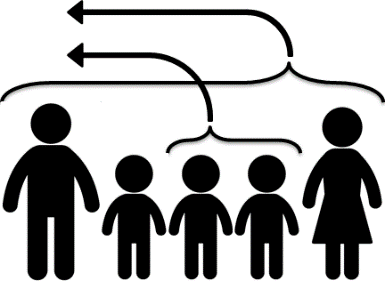 Testvérek száma (kérelmező nélkül):	...............................fő, ebből(B2) iskolás kor előtti:..............................fő(B3) általános iskolás:..............................fő(B4) középiskolás/gimnazista/OKJ képzés:	..............................fő(B5) főiskolás/egyetemista:..............................főmár nem jár iskolába:..............................fő(B6) Közös háztartásban élők egy főre jutó havi nettó jövedelme az igazolások alapján:.......................Ft/fő/hónap(B7) Tanulmányai mellett dolgozik-e?   igen nem 	    (B8) Havi nettó jövedelme: ............................... Ft/hónapLakhely távolsága a kollégiumtól: ......................kmA kérelmező (csak egyet jelölhet):teljes családban él			 (B9) szülő egyedül neveli		 (B10) önfenntartó (B11) félárva				 (B12) árvaA kérelmező:(B13) krónikus betegségben szenved (válaszadás ajánlott, de nem kötelező)dohányzik(B14) aktív gyülekezeti tag(B15) rendszeres gyermekvédelmi támogatásban részesül(B16) egyéb méltányolható körülményA kérelmező szülője/gondviselője:(B17) nyugdíjas	 (B18) rokkant(nyugdíjas)	 (B19) tartós beteg	 (B20) munkanélküliEgyéb közlendő (külön nyilatkozat is írható)(Csak olyan információt tartalmazzon, melyet a kérelem, és a csatolandó dokumentumok nem tartalmaznak.)Szobabeosztás(A végleges szobabeosztást a kollégium vezetősége hagyja jóvá.)A szobabeosztásnál a következő hallgatóval szeretnék egy szobába (szobaszám: ..................) kerülni:1 .......................................................................................	 NyilatkozatBüntetőjogi felelősségem tudatában kijelentem, hogy a fenti adatok a valóságnak megfelelnek. Tudomásul veszem, hogy az egyetem vezetése az adatok ellenőrzése érdekében környezettanulmányt kérhet az illetékes polgármesteri hivataltól.KeltBudapest, 20….. ........................................... hó ............... nap..............................................................................kérelmező aláírásaKollégiumi felvételről szóló döntés(A kérelem elbírálásáról legkésőbb ………….-ig értesítést kap a Neptun rendszeren keresztül, és levélben.) FELVÉTELT NYERT			ELUTASÍTVA			VÁRÓLISTA SORSZÁMA: ................... Budapest, 201... .............................................. hó ............... nap..........................................................................aláírásKITÖLTÉSI ÚTMUTATÓ(Leadáskor nem kell a Kollégiumi Felvételi Kérelemhez csatolni)1.)	Az első éves hallgató a Kollégiumi Felvételi Kérelmet szíveskedjen eljuttatni a jelentkezési lapon megjelölt címre. 2.)	A kollégiumi díj befizetésére – Neptun rendszeren keresztül – a beköltözés napjáig van lehetőség.3.)	A beköltözés időpontjának módosítását kizárólag írásban benyújtott, indokolt kérelem alapján lehet figyelembe venni. 4.)	A háziorvosi igazolást (fertőző betegségben nem szenved) a beköltözés napjáig kell benyújtani.5.)	A Kollégiumi Felvételi Kérelemhez szociális helyzet igazolására csatolandó dokumentumok:PontVálaszSzükséges dokumentumA1RendelkezemHallgatói jogviszony igazolás.A1Nem rendelkezem-B1(Kitöltés esetén)Önkormányzat által kiállított igazolás a közös háztartásban élőkről,vagyminden háztartásban élő lakcímkártyájának másolata.(A lakcímkártya hátoldaláról [Személyi azonosító] nem kell másolat)B2(Kitöltés esetén)Születési anyakönyvi kivonat másolata.B3(Kitöltés esetén)Iskolalátogatási igazolás.B4(Kitöltés esetén)Iskolalátogatási igazolás. / Tanulói jogviszony igazolás.B5(Kitöltés esetén)Hallgatói jogviszony igazolás.B6(Kitöltés esetén)Eltartó(k) havi jövedelmének hivatalos igazolása (utolsó három hónap nettó jövedelmének átlaga), vagyMunkanélküliséget és álláskeresési járadékot igazoló dokumentum.B7Nem-B7IgenHavi jövedelmének hivatalos igazolása (utolsó három hónap nettó jövedelmének átlaga).B8(Kitöltés esetén)Havi jövedelmének hivatalos igazolása (utolsó három hónap nettó jövedelmének átlaga).B9(Kitöltés esetén)Nyilatkozat a különélésről és hogy a másik fél nem járul hozzá a gyermek neveléséhez.B10(Kitöltés esetén)A szülők vagy az önfenntartó, jegyző vagy közjegyző előtt tett, 6 hónapnál nem régebbi nyilatkozata arról, hogy a kérelmező önfenntartó, valamint arról, hogy milyen formában támogatják, vagy nem támogatják megélhetését.Havi jövedelmének hivatalos igazolása (utolsó három hónap nettó jövedelmének átlaga).B11(Kitöltés esetén)Halotti anyakönyvi kivonat másolata.B12(Kitöltés esetén)Halotti anyakönyvi kivonatok másolata.B13(Kitöltés esetén)Gyógyszeres kezelésről, vagy betegségről szóló orvosi igazolás. (Válaszadás ajánlott, de nem kötelező.)B14(Kitöltés esetén)Lelkészi ajánlás.B15(Kitöltés esetén)Illetékes közigazgatási szerv határozatának másolata a támogatás folyósításáról.B16(Kitöltés esetén)Az egyéb méltányolható körülményt igazoló hivatalos határozat másolata.vagyAz egyéb méltányolható körülményről szóló nyilatkozat.B17(Kitöltés esetén)Nyugdíj összegéről hivatalos igazolás, nyugdíjas igazolvány másolata.B18(Kitöltés esetén)Rokkantságot megállapító határozat másolata.B19(Kitöltés esetén)Tartós betegségről szóló orvosi igazolás.B20(Kitöltés esetén)Munkanélküliséget vagy álláskeresési járadékot igazoló dokumentum másolata.